Мониторинг объекта (ОН –Малахова О.А.) с. Анучино, 07.06. 2022Проведение работ по сохранению объекта культурного наследия «Памятник землякам, погибшим на фронтах ВОВ» с. Анучино, ул.Лазо,4аПроведение работ по сохранению объекта культурного наследия "Памятник землякам погибшим на фронтах ВОВ 1941-1945 гг." ведется в соответствии с графиком выполнения работ. Заканчивают оштукатуривание объекта.На территории работают 3 рабочих.Имеется незначительное количество строительного мусора, но он аккуратно складируется, не мешая выполнению работ, территория чистая. Завезен материал для выполнения дальнейших работ. Работы выполняются с незначительным опережением.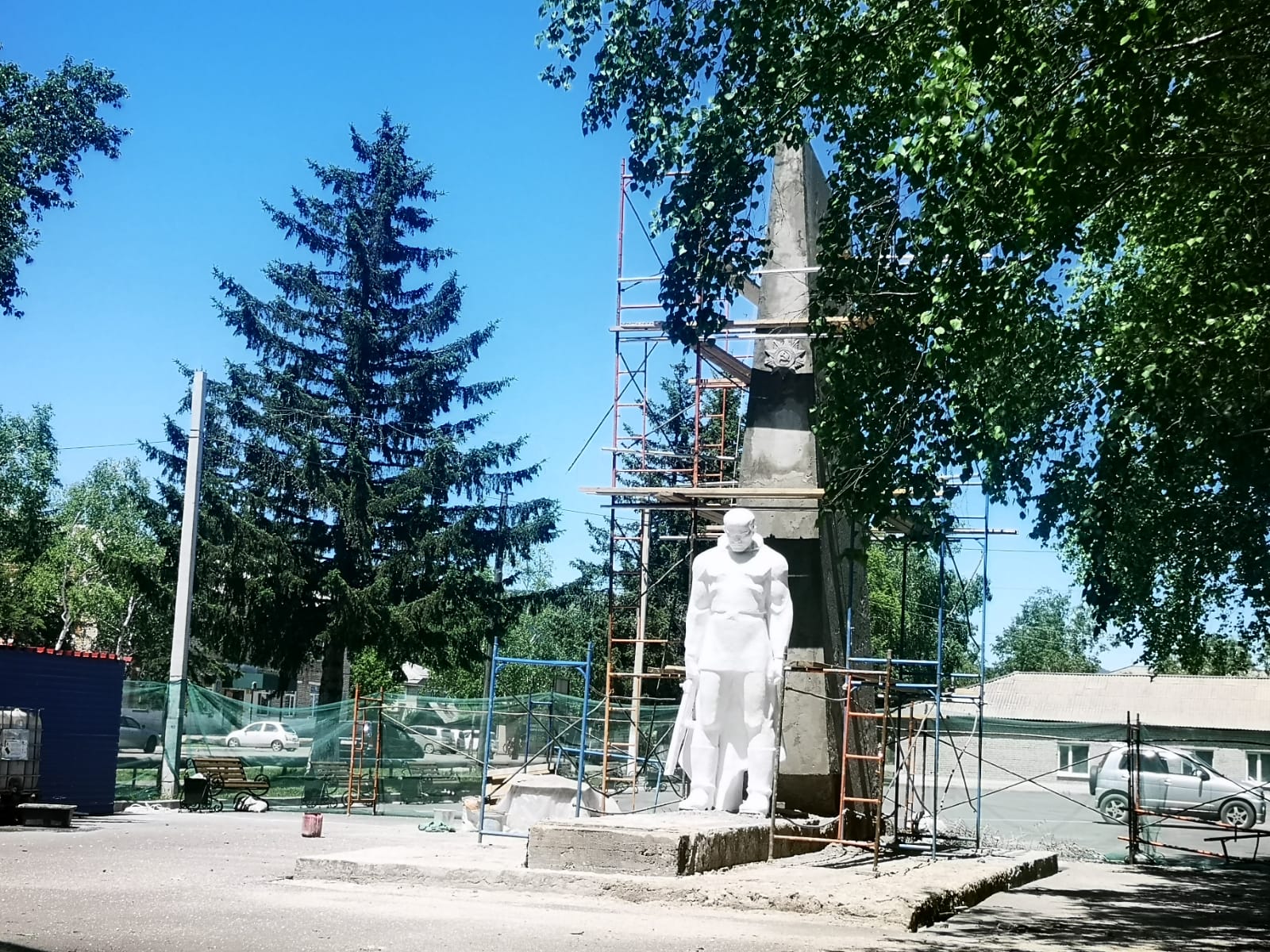 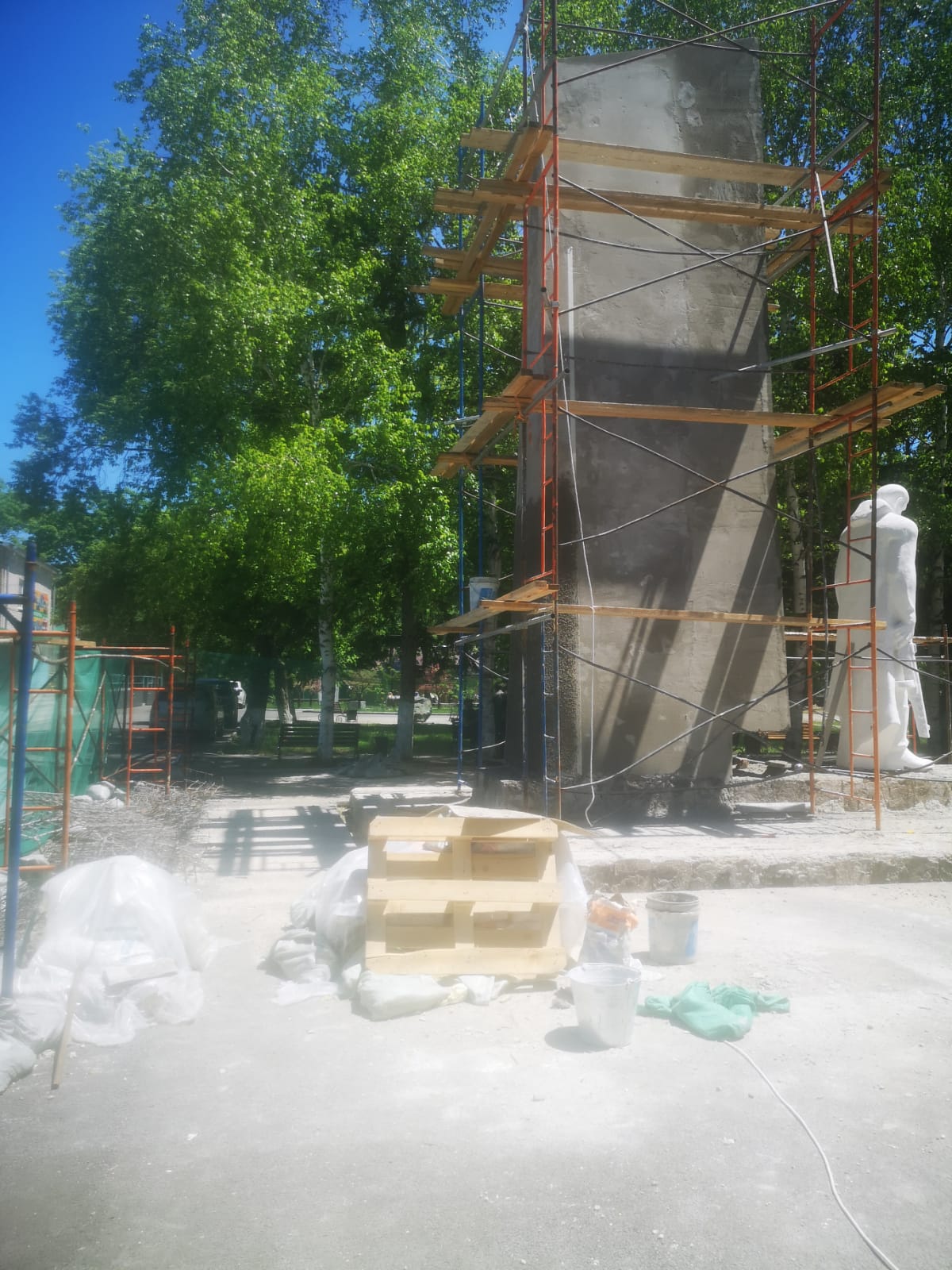 